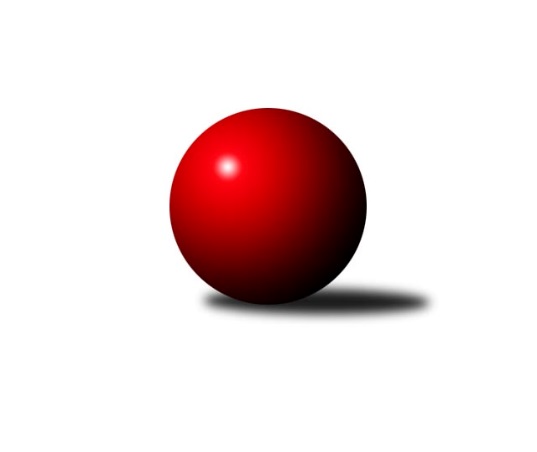 Č.7Ročník 2012/2013	18.5.2024 Okresní přebor Nový Jičín 2012/2013Statistika 7. kolaTabulka družstev:		družstvo	záp	výh	rem	proh	skore	sety	průměr	body	plné	dorážka	chyby	1.	TJ Sokol Sedlnice˝C˝	7	6	0	1	50 : 20 	(34.0 : 22.0)	1584	12	1110	475	32.4	2.	KK Lipník nad Bečvou ˝B˝	7	5	0	2	42 : 28 	(34.0 : 22.0)	1573	10	1110	463	30.6	3.	TJ Odry ˝B˝	7	4	0	3	37 : 33 	(27.0 : 29.0)	1590	8	1119	471	27.7	4.	TJ Sokol Sedlnice ˝B˝	7	4	0	3	37 : 33 	(29.0 : 27.0)	1589	8	1109	479	29.9	5.	TJ Spartak Bílovec˝B˝	7	1	0	6	26 : 44 	(24.0 : 32.0)	1542	2	1093	449	35.1	6.	TJ Frenštát p.R. ˝B˝	7	1	0	6	18 : 52 	(20.0 : 36.0)	1418	2	1007	411	46.7Tabulka doma:		družstvo	záp	výh	rem	proh	skore	sety	průměr	body	maximum	minimum	1.	TJ Odry ˝B˝	3	3	0	0	25 : 5 	(15.0 : 9.0)	1639	6	1681	1610	2.	TJ Sokol Sedlnice˝C˝	3	3	0	0	24 : 6 	(18.0 : 6.0)	1651	6	1691	1581	3.	KK Lipník nad Bečvou ˝B˝	4	3	0	1	24 : 16 	(21.0 : 11.0)	1584	6	1640	1515	4.	TJ Sokol Sedlnice ˝B˝	4	3	0	1	22 : 18 	(19.0 : 13.0)	1635	6	1668	1577	5.	TJ Spartak Bílovec˝B˝	3	1	0	2	14 : 16 	(11.0 : 13.0)	1569	2	1627	1533	6.	TJ Frenštát p.R. ˝B˝	4	1	0	3	14 : 26 	(16.0 : 16.0)	1489	2	1537	1437Tabulka venku:		družstvo	záp	výh	rem	proh	skore	sety	průměr	body	maximum	minimum	1.	TJ Sokol Sedlnice˝C˝	4	3	0	1	26 : 14 	(16.0 : 16.0)	1567	6	1596	1552	2.	KK Lipník nad Bečvou ˝B˝	3	2	0	1	18 : 12 	(13.0 : 11.0)	1569	4	1613	1544	3.	TJ Sokol Sedlnice ˝B˝	3	1	0	2	15 : 15 	(10.0 : 14.0)	1573	2	1634	1506	4.	TJ Odry ˝B˝	4	1	0	3	12 : 28 	(12.0 : 20.0)	1573	2	1586	1555	5.	TJ Spartak Bílovec˝B˝	4	0	0	4	12 : 28 	(13.0 : 19.0)	1533	0	1609	1496	6.	TJ Frenštát p.R. ˝B˝	3	0	0	3	4 : 26 	(4.0 : 20.0)	1394	0	1449	1340Tabulka podzimní části:		družstvo	záp	výh	rem	proh	skore	sety	průměr	body	doma	venku	1.	TJ Sokol Sedlnice˝C˝	7	6	0	1	50 : 20 	(34.0 : 22.0)	1584	12 	3 	0 	0 	3 	0 	1	2.	KK Lipník nad Bečvou ˝B˝	7	5	0	2	42 : 28 	(34.0 : 22.0)	1573	10 	3 	0 	1 	2 	0 	1	3.	TJ Odry ˝B˝	7	4	0	3	37 : 33 	(27.0 : 29.0)	1590	8 	3 	0 	0 	1 	0 	3	4.	TJ Sokol Sedlnice ˝B˝	7	4	0	3	37 : 33 	(29.0 : 27.0)	1589	8 	3 	0 	1 	1 	0 	2	5.	TJ Spartak Bílovec˝B˝	7	1	0	6	26 : 44 	(24.0 : 32.0)	1542	2 	1 	0 	2 	0 	0 	4	6.	TJ Frenštát p.R. ˝B˝	7	1	0	6	18 : 52 	(20.0 : 36.0)	1418	2 	1 	0 	3 	0 	0 	3Tabulka jarní části:		družstvo	záp	výh	rem	proh	skore	sety	průměr	body	doma	venku	1.	TJ Spartak Bílovec˝B˝	0	0	0	0	0 : 0 	(0.0 : 0.0)	0	0 	0 	0 	0 	0 	0 	0 	2.	TJ Sokol Sedlnice˝C˝	0	0	0	0	0 : 0 	(0.0 : 0.0)	0	0 	0 	0 	0 	0 	0 	0 	3.	TJ Frenštát p.R. ˝B˝	0	0	0	0	0 : 0 	(0.0 : 0.0)	0	0 	0 	0 	0 	0 	0 	0 	4.	TJ Odry ˝B˝	0	0	0	0	0 : 0 	(0.0 : 0.0)	0	0 	0 	0 	0 	0 	0 	0 	5.	TJ Sokol Sedlnice ˝B˝	0	0	0	0	0 : 0 	(0.0 : 0.0)	0	0 	0 	0 	0 	0 	0 	0 	6.	KK Lipník nad Bečvou ˝B˝	0	0	0	0	0 : 0 	(0.0 : 0.0)	0	0 	0 	0 	0 	0 	0 	0 Zisk bodů pro družstvo:		jméno hráče	družstvo	body	zápasy	v %	dílčí body	sety	v %	1.	Rostislav Kletenský 	TJ Sokol Sedlnice ˝B˝ 	12	/	7	(86%)		/		(%)	2.	David Mrkvica 	TJ Sokol Sedlnice˝C˝ 	12	/	7	(86%)		/		(%)	3.	Renáta Janyšková 	TJ Sokol Sedlnice ˝B˝ 	11	/	6	(92%)		/		(%)	4.	Jaroslav Koppa 	KK Lipník nad Bečvou ˝B˝ 	10	/	6	(83%)		/		(%)	5.	David Binar 	TJ Spartak Bílovec˝B˝ 	10	/	8	(63%)		/		(%)	6.	Stanislav Brejcha 	TJ Sokol Sedlnice˝C˝ 	8	/	5	(80%)		/		(%)	7.	Daniel Malina 	TJ Odry ˝B˝ 	8	/	6	(67%)		/		(%)	8.	Vlastimila Kolářová 	KK Lipník nad Bečvou ˝B˝ 	8	/	6	(67%)		/		(%)	9.	Tomáš Binar 	TJ Spartak Bílovec˝B˝ 	8	/	6	(67%)		/		(%)	10.	Pavel Tobiáš 	TJ Frenštát p.R. ˝B˝ 	8	/	6	(67%)		/		(%)	11.	David Juřica 	TJ Sokol Sedlnice˝C˝ 	8	/	7	(57%)		/		(%)	12.	Veronika Poláčková 	TJ Sokol Sedlnice˝C˝ 	8	/	7	(57%)		/		(%)	13.	Miroslav Makový 	TJ Frenštát p.R. ˝B˝ 	6	/	4	(75%)		/		(%)	14.	Jan Špalek 	KK Lipník nad Bečvou ˝B˝ 	6	/	6	(50%)		/		(%)	15.	Daniel Donéé 	TJ Odry ˝B˝ 	6	/	6	(50%)		/		(%)	16.	Jiří Brož 	TJ Odry ˝B˝ 	6	/	7	(43%)		/		(%)	17.	Daniel Ševčík st.	TJ Odry ˝B˝ 	5	/	6	(42%)		/		(%)	18.	Jana Kulhánková 	KK Lipník nad Bečvou ˝B˝ 	4	/	4	(50%)		/		(%)	19.	Jaromír Matějek 	TJ Frenštát p.R. ˝B˝ 	2	/	1	(100%)		/		(%)	20.	Jaroslav Míka 	TJ Odry ˝B˝ 	2	/	1	(100%)		/		(%)	21.	Jan Šebek 	TJ Odry ˝B˝ 	2	/	2	(50%)		/		(%)	22.	Nikola Tobolová 	TJ Sokol Sedlnice˝C˝ 	2	/	2	(50%)		/		(%)	23.	Radek Mikulský 	TJ Sokol Sedlnice ˝B˝ 	2	/	2	(50%)		/		(%)	24.	Martin Sekanina 	KK Lipník nad Bečvou ˝B˝ 	2	/	4	(25%)		/		(%)	25.	Tomáš Hromada 	TJ Frenštát p.R. ˝B˝ 	2	/	4	(25%)		/		(%)	26.	Jan Schwarzer 	TJ Sokol Sedlnice ˝B˝ 	2	/	5	(20%)		/		(%)	27.	Filip Sýkora 	TJ Spartak Bílovec˝B˝ 	2	/	5	(20%)		/		(%)	28.	Miloš Šrot 	TJ Spartak Bílovec˝B˝ 	2	/	6	(17%)		/		(%)	29.	Michaela Tobolová 	TJ Sokol Sedlnice ˝B˝ 	2	/	7	(14%)		/		(%)	30.	Ladislav Mandák 	KK Lipník nad Bečvou ˝B˝ 	0	/	1	(0%)		/		(%)	31.	Mikuláš Karnovský 	TJ Spartak Bílovec˝B˝ 	0	/	1	(0%)		/		(%)	32.	Emil Rubač 	TJ Spartak Bílovec˝B˝ 	0	/	2	(0%)		/		(%)	33.	Jiří Ambrož 	TJ Frenštát p.R. ˝B˝ 	0	/	2	(0%)		/		(%)	34.	Zdeněk Zouna 	TJ Frenštát p.R. ˝B˝ 	0	/	4	(0%)		/		(%)	35.	Jiří Petr 	TJ Frenštát p.R. ˝B˝ 	0	/	5	(0%)		/		(%)Průměry na kuželnách:		kuželna	průměr	plné	dorážka	chyby	výkon na hráče	1.	TJ Sokol Sedlnice, 1-2	1598	1120	477	31.4	(399.6)	2.	TJ Odry, 1-4	1578	1093	484	32.3	(394.5)	3.	TJ Spartak Bílovec, 1-2	1565	1101	463	29.5	(391.3)	4.	KK Lipník nad Bečvou, 1-2	1541	1087	454	35.5	(385.4)	5.	Sokol Frenštát pod Radhoštěm, 1-2	1520	1078	441	40.3	(380.0)Nejlepší výkony na kuželnách:TJ Sokol Sedlnice, 1-2TJ Sokol Sedlnice˝C˝	1691	2. kolo	Rostislav Kletenský 	TJ Sokol Sedlnice ˝B˝	461	4. koloTJ Sokol Sedlnice˝C˝	1680	6. kolo	Rostislav Kletenský 	TJ Sokol Sedlnice ˝B˝	456	5. koloTJ Sokol Sedlnice ˝B˝	1668	5. kolo	Veronika Poláčková 	TJ Sokol Sedlnice˝C˝	454	2. koloTJ Sokol Sedlnice ˝B˝	1662	7. kolo	Rostislav Kletenský 	TJ Sokol Sedlnice ˝B˝	451	7. koloTJ Sokol Sedlnice ˝B˝	1631	4. kolo	David Mrkvica 	TJ Sokol Sedlnice˝C˝	450	6. koloKK Lipník nad Bečvou ˝B˝	1613	7. kolo	Renáta Janyšková 	TJ Sokol Sedlnice ˝B˝	448	5. koloTJ Spartak Bílovec˝B˝	1609	4. kolo	Nikola Tobolová 	TJ Sokol Sedlnice˝C˝	448	2. koloTJ Odry ˝B˝	1586	1. kolo	Vlastimila Kolářová 	KK Lipník nad Bečvou ˝B˝	442	7. koloTJ Sokol Sedlnice˝C˝	1581	3. kolo	Stanislav Brejcha 	TJ Sokol Sedlnice˝C˝	441	6. koloTJ Odry ˝B˝	1577	3. kolo	Tomáš Binar 	TJ Spartak Bílovec˝B˝	435	4. koloTJ Odry, 1-4TJ Odry ˝B˝	1681	6. kolo	Daniel Malina 	TJ Odry ˝B˝	460	4. koloTJ Sokol Sedlnice ˝B˝	1634	6. kolo	Rostislav Kletenský 	TJ Sokol Sedlnice ˝B˝	437	6. koloTJ Odry ˝B˝	1625	4. kolo	Daniel Ševčík st.	TJ Odry ˝B˝	431	6. koloTJ Odry ˝B˝	1610	2. kolo	Renáta Janyšková 	TJ Sokol Sedlnice ˝B˝	431	6. koloTJ Spartak Bílovec˝B˝	1524	2. kolo	Daniel Malina 	TJ Odry ˝B˝	430	6. koloTJ Frenštát p.R. ˝B˝	1394	4. kolo	Jiří Brož 	TJ Odry ˝B˝	421	6. kolo		. kolo	David Binar 	TJ Spartak Bílovec˝B˝	421	2. kolo		. kolo	Daniel Malina 	TJ Odry ˝B˝	420	2. kolo		. kolo	Daniel Ševčík st.	TJ Odry ˝B˝	410	2. kolo		. kolo	Daniel Ševčík st.	TJ Odry ˝B˝	400	4. koloTJ Spartak Bílovec, 1-2TJ Spartak Bílovec˝B˝	1627	7. kolo	Tomáš Binar 	TJ Spartak Bílovec˝B˝	427	7. koloTJ Odry ˝B˝	1583	7. kolo	Tomáš Binar 	TJ Spartak Bílovec˝B˝	419	3. koloTJ Sokol Sedlnice˝C˝	1552	1. kolo	Jiří Brož 	TJ Odry ˝B˝	416	7. koloKK Lipník nad Bečvou ˝B˝	1550	3. kolo	Filip Sýkora 	TJ Spartak Bílovec˝B˝	412	7. koloTJ Spartak Bílovec˝B˝	1546	1. kolo	Stanislav Brejcha 	TJ Sokol Sedlnice˝C˝	408	1. koloTJ Spartak Bílovec˝B˝	1533	3. kolo	Miloš Šrot 	TJ Spartak Bílovec˝B˝	406	7. kolo		. kolo	Jaroslav Koppa 	KK Lipník nad Bečvou ˝B˝	403	3. kolo		. kolo	Vlastimila Kolářová 	KK Lipník nad Bečvou ˝B˝	395	3. kolo		. kolo	Daniel Donéé 	TJ Odry ˝B˝	394	7. kolo		. kolo	David Mrkvica 	TJ Sokol Sedlnice˝C˝	394	1. koloKK Lipník nad Bečvou, 1-2KK Lipník nad Bečvou ˝B˝	1640	5. kolo	Jaroslav Koppa 	KK Lipník nad Bečvou ˝B˝	430	2. koloKK Lipník nad Bečvou ˝B˝	1620	2. kolo	Vlastimila Kolářová 	KK Lipník nad Bečvou ˝B˝	425	6. koloTJ Sokol Sedlnice˝C˝	1596	4. kolo	Jaroslav Koppa 	KK Lipník nad Bečvou ˝B˝	424	5. koloKK Lipník nad Bečvou ˝B˝	1562	4. kolo	Vlastimila Kolářová 	KK Lipník nad Bečvou ˝B˝	421	2. koloTJ Odry ˝B˝	1555	5. kolo	David Juřica 	TJ Sokol Sedlnice˝C˝	421	4. koloKK Lipník nad Bečvou ˝B˝	1515	6. kolo	Jana Kulhánková 	KK Lipník nad Bečvou ˝B˝	418	5. koloTJ Sokol Sedlnice ˝B˝	1506	2. kolo	Daniel Malina 	TJ Odry ˝B˝	415	5. koloTJ Frenštát p.R. ˝B˝	1340	6. kolo	David Mrkvica 	TJ Sokol Sedlnice˝C˝	414	4. kolo		. kolo	Jaroslav Koppa 	KK Lipník nad Bečvou ˝B˝	407	4. kolo		. kolo	Radek Mikulský 	TJ Sokol Sedlnice ˝B˝	406	2. koloSokol Frenštát pod Radhoštěm, 1-2TJ Sokol Sedlnice ˝B˝	1580	3. kolo	Miroslav Makový 	TJ Frenštát p.R. ˝B˝	434	3. koloTJ Sokol Sedlnice˝C˝	1560	7. kolo	Stanislav Brejcha 	TJ Sokol Sedlnice˝C˝	417	7. koloKK Lipník nad Bečvou ˝B˝	1544	1. kolo	Jaroslav Koppa 	KK Lipník nad Bečvou ˝B˝	413	1. koloTJ Frenštát p.R. ˝B˝	1537	3. kolo	Miroslav Makový 	TJ Frenštát p.R. ˝B˝	412	5. koloTJ Spartak Bílovec˝B˝	1523	5. kolo	Jan Špalek 	KK Lipník nad Bečvou ˝B˝	410	1. koloTJ Frenštát p.R. ˝B˝	1496	5. kolo	Jan Schwarzer 	TJ Sokol Sedlnice ˝B˝	409	3. koloTJ Frenštát p.R. ˝B˝	1484	7. kolo	David Binar 	TJ Spartak Bílovec˝B˝	407	5. koloTJ Frenštát p.R. ˝B˝	1437	1. kolo	Jaromír Matějek 	TJ Frenštát p.R. ˝B˝	403	7. kolo		. kolo	Michaela Tobolová 	TJ Sokol Sedlnice ˝B˝	403	3. kolo		. kolo	Miroslav Makový 	TJ Frenštát p.R. ˝B˝	396	7. koloČetnost výsledků:	8.0 : 2.0	7x	7.0 : 3.0	1x	6.0 : 4.0	5x	4.0 : 6.0	3x	2.0 : 8.0	4x	10.0 : 0.0	1x